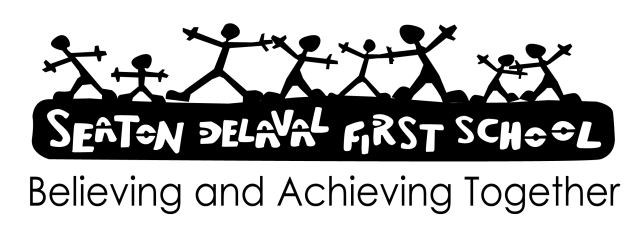 Reading at home with your childSet aside some time.Find somewhere quiet without any distractions – turn off the TV/radio/computer/ mobile phones.Sit close together.Encourage your child to hold the book themselves and/or turn the pages.Point to the pictures.If there are pictures, or illustrations, relate them to something your child knows. Ask them to describe the characters or situation or what will happen next. Encourage them to tell you the story by looking at the pictures.Encourage your child to talk about the book.Talking about the characters and their dilemmas, actions or problems helps children understand relationships and is an excellent way for you to get to know each other or discuss difficult issues. Give your child plenty of time to respond. Ask them what will happen next, how a character might be feeling or how the book makes them feel.Reading the same book several times builds children’s confidence and ‘practise makes permanent’ helping children remember words they see. Ask your child to choose a book. Sharing books they have chosen shows you care what they think and that their opinion matters. This means they are more likely to engage with the book.And lastly, above all – make it fun!OWF/ March 2022/ 15.06.2023/February 2024